Accelerated Reading Impact StatementSEPT 2017 - APRIL 2018This academic year pupils have engaged with the Accelerated Reader scheme in school to develop their independent reading skills. Evidence from research at schools using the system suggests that if pupils engage with the programme, they will make above expected progress in a shorter period of time. We are committed to the belief that if our pupils become more competent readers, their writing and communication skills will develop in line with their reading. The Accelerated Reader Programme targets; improving pupils reading ages, develops pupils’ skills in reading for meaning, understanding the author’s craft, and beginning to think critically.Teacher’s planning for Accelerated Reader lessons is focused on:Reading and understanding a range of texts, and responding appropriately.Making fresh connections between ideas, experiences, texts and words, drawing on a rich experience of language and literature.Engaging with ideas and texts, understanding and responding to the main issues.The Accelerated Reader programme also provides for intensive 1:1 reading and assessment sessions in the school’s Learning Resource Centre. Here pupils engage in 1:1 reading and pupils with dyslexia are supported through a targeted intervention programme to meet their individual needs.Pupil’s premium 2017-2018The allocated Pupil Premium grant for Accellerated Reader in 2017-18 is £30,855Resource Reason CostThe cost of the Accelerated Reading programme to improve pupils reading ages across the school, in particular closing  the gap between PP and non- PP pupils across whole school was £1,900. This includes training for the lead teacher and TA L3 to support pupils in becoming confident readers in line with their chronological age. The cost of Learning Resource Staff TA L3 to deliver 1:1 reading sessions and conduct the assessments with pupils is £18,874Lead teacher of accelerated reader across the school, support/directing TA L3, leading the Learning Resource Centre in tracking pupil progress and conducting data analysis - £10,082Total cost – £30,885How impact is measuredEach term pupils will complete the accelerated reader assessment. All pupils have three reading lessons a week to support the progress.Autumn Term 2017Accelerated Reader: Autumn TermThe school has been operating the Accelerated Reader programme since September; therefore it has been going for a 4 month period.Each pupil has their own reading book, as well as 1:1 reading sessions throughout the week. In addition to this, school gifted each child their own reading book at Christmas.The table below shows the progress made by our Pupil Premium cohort, as well as additional information for our CLA.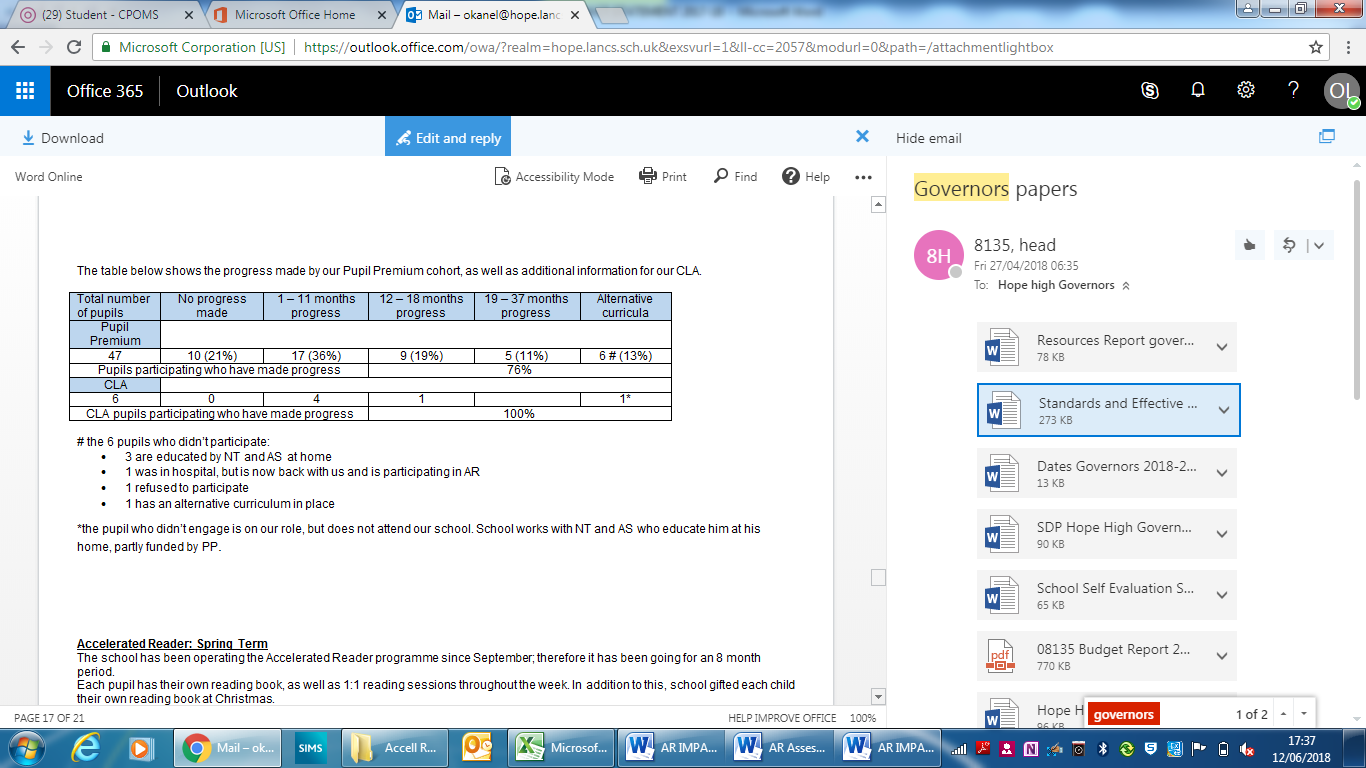 The pupils who have note made progress are due to being educated on NTAS, medical issues or on an alternative placement.Accelerated Reader: Spring TermThe school has been operating the Accelerated Reader programme since September; therefore it has been going for an 8 month period.Each pupil has their own reading book, as well as 1:1 reading sessions throughout the week. In addition to this, school gifted each child their own reading book at Christmas.The table below shows the progress made by our Pupil Premium cohort, as well as additional information for our CLA.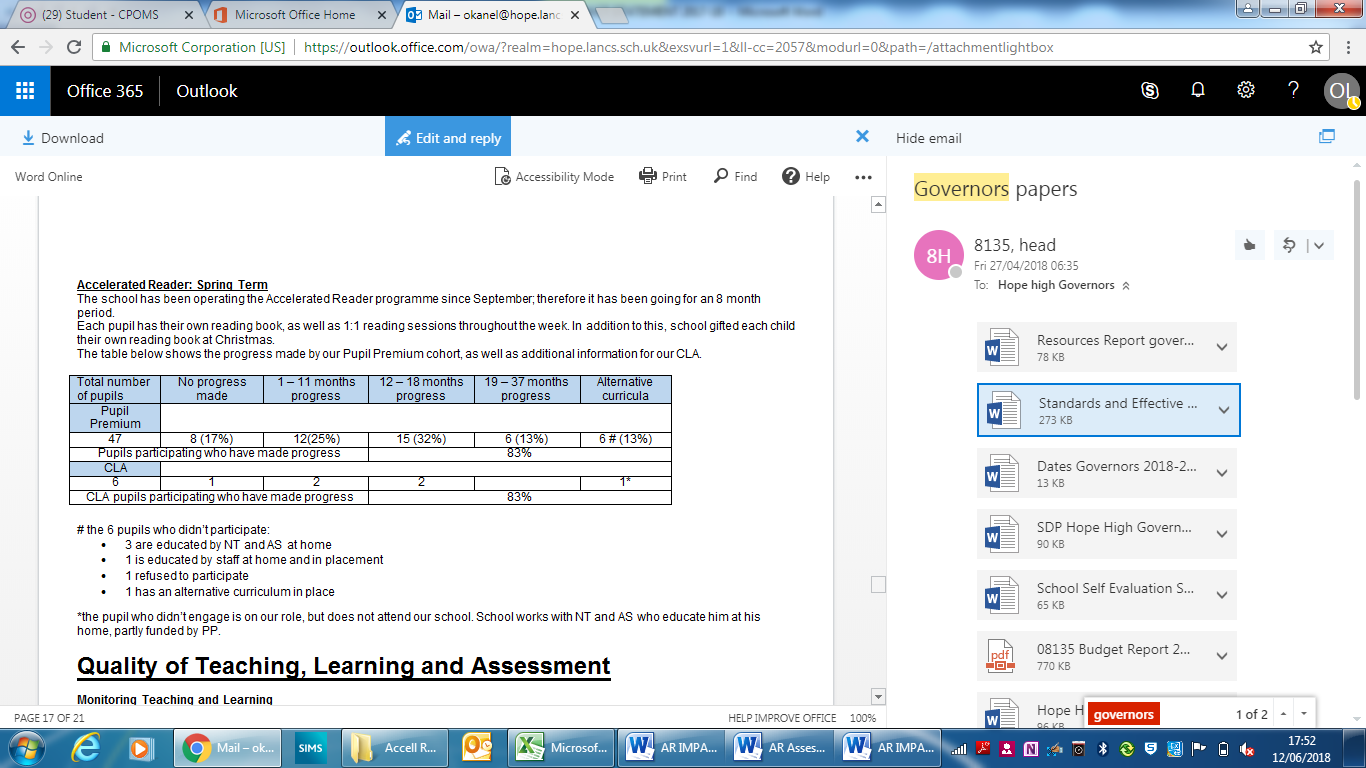 The pupils who have note made progress are due to being educated on NTAS, medical issues or on an alternative placement.